PREDSEDA NÁRODNEJ RADY SLOVENSKEJ REPUBLIKYČíslo: CRD-1888/2021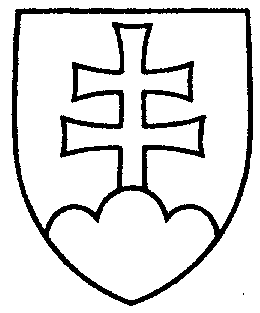 766ROZHODNUTIEPREDSEDU NÁRODNEJ RADY SLOVENSKEJ REPUBLIKYzo 6. októbra 2021o pridelení návrhu na vyslovenie súhlasu Národnej rady Slovenskej republiky s dohovorom na prerokovanie výborom Národnej rady Slovenskej republiky	A.  p r i d e ľ u j e m	návrh na vyslovenie súhlasu Národnej rady Slovenskej republiky s Dohovorom Rady Európy o integrovanom prístupe k ochrane, bezpečnosti a poskytovaniu služieb na futbalových zápasoch a iných športových podujatiach (CETS 218), tlač 691, doručený 
6. októbra 2021	na prerokovanieVýboru Národnej rady Slovenskej republiky pre obranu a bezpečnosť aVýboru Národnej rady Slovenskej republiky pre vzdelávanie, vedu, mládež ašport;	B. u r č u j e m	1. ako gestorský Výbor Národnej rady Slovenskej republiky pre obranu a bezpečnosť, ktorý Národnej rade Slovenskej republiky podá správu o výsledku prerokovania uvedeného materiálu vo výboroch a návrh na uznesenie Národnej rady Slovenskej republiky,	2. lehotu na prerokovanie návrhu vo výbore vrátane v gestorskom výbore 
do 18. októbra 2021.Boris   K o l l á r   v. r.